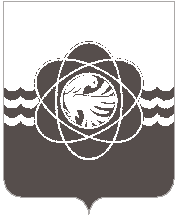 6 сессия пятого созываот 17.12.2019  № 49О делегировании депутатов Десногорского городского Совета  пятого созыва в комиссии муниципального образования «город Десногорск» Смоленской области На основании обращений Главы муниципального образования «город Десногорск» Смоленской области от 03.12.2019 № 11894,  от 16.12.2019 № 12343, Десногорский городской Совет            Р Е Ш И Л :1.  Делегировать   депутатов  Десногорского  городского  Совета  5-го созыва в следующие комиссии муниципального образования «город Десногорск» Смоленской области: 2. Настоящее решение опубликовать в газете «Десна».№п/пНаименование комиссииФ.И.О. депутатов1Комиссия по награждениямА.А.АветисянА.Н.АлейниковЕ.П.Леднёва2Межведомственная комиссия при Администрации муниципального образования «город Десногорск» Смоленской области по вопросам увеличения поступлений налоговых и неналоговых доходов в бюджеты Смоленской области и муниципального образованияД.А.Куролесов3Общественная жилищная комиссияА.Н.АлейниковЕ.П.Леднёва4Межведомственная комиссия по профилактике правонарушенийА.А.Аветисян5Антинаркотическая комиссияА.Н.Прокопов6Градостроительный советЮ.С.ДиваковС.В.ЧупринГ.В.Шахмуть7Комиссия по подготовке проекта правил землепользования и застройки муниципального образования «город Десногорск»И.М.ГригоровичС.И.Печерица8Комиссия по санитарной очистке городаА.А.АветисянЮ.С.Диваков С.В.Кузьмин9Конкурсная комиссия по проведению органом местного самоуправления  открытого конкурса по отбору управляющей организации для управления многоквартирным домом (домами)А.Н.ПрокоповС.В.Чуприн 10Комиссия по проведению рейдов обследования архитектурного облика, санитарного состояния торговых точек и прилегающей территории в городе ДесногорскеА.А.АветисянА.Н.АлейниковВ.М.Босых11Совет по малому и среднему предпринимательству при Администрации муниципального образованияВ.М.ПереходкинС.И.Печерица12Комиссия по формированию цен, тарифов и надбавок на услуги муниципальных предприятийД.А.Куролесов А.Н.ПрокоповС.В.Чуприн13Комиссия по увековечиванию памяти выдающихся граждан и значимых событий города Десногорска Смоленской областиА.Н.АлейниковВ.М.БосыхА.Н.Прокопов14Координационный совет при Администрации муниципального образования «город Десногорск» Смоленской области по вопросам семьи материнства и детстваА.А.Тимофеев15Проектная команда при Администрации муниципального образования «город Десногорск» Смоленской области в целях сопровождения реализации инвестиционных проектов на территории муниципального образованияВ.М.БосыхПредседатель Десногорского городского Совета                                                         А.А. Терлецкий        Глава     муниципального     образования         «город Десногорск» Смоленской  области                                                                                               А.Н. Шубин